Vorname NachnameTitel des Beitrags –
Untertitel des Beitrags, falls vorhanden (Überschrift 1)Abschnittsüberschrift (Überschrift 2)Dieses ist der Grundtext des Beitrags. Der maximale Umfang dieses Abstracts darf mit Angabe der Literatur max. eine DIN A 4 Seite betragen. Absätze werden ohne Einzüge und ohne vorausgehende bzw. nachfolgende Leerzeile gestaltet. Ein sog. „harter Return“ (¶) wird nur am Ende eines Absatzes gesetzt. Einzelne Begriffe, die im Text hervorgehoben werden sollen, werden kursiv gesetzt. Von einer Auszeichnung in fett bzw. von Unterstreichungen ist abzusehen. Fußnotenzeichen sehen so1 aus.Unterüberschrift 1 (Überschrift 3)Eine Tabelle würde wie folgt eingefügt werden (Tab. 1):Tab. .	Bezeichnung der Tabelle.Nach der Tabelle wird eine Leerzeile angelegt, genau wie vor einer Abbildung, um die einen Rahmen gesetzt wird.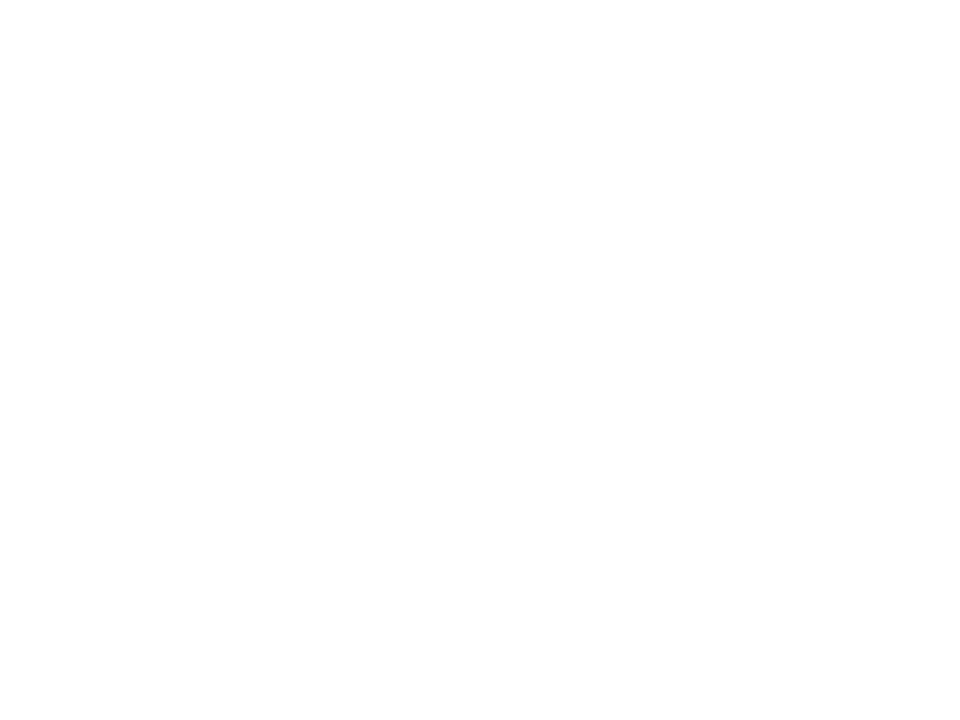 Abb. 1.	Bezeichnung der Abbildung.Wichtig ist, „dass Zitate, die über mehr als drei Zeilen laufen, in dieser Form gestaltet werden: Schriftgrad 10 pt, Zeilenabstand genau 12 pt, Blocksatz, Einzug rechts und links je 1 cm, Abstand vor 6 pt und nach 12 pt. Dieses Beispiel ist allerdings etwas kurz geraten ...“ (Borkenhagen, 1996, S. 9).Sollten Sie in ihrem Abstract Zitate (länger als zwei Zeilen), Aufzählungen, Abbildungen, Tabellen oder Fußnoten verwenden, dann passen Sie die Formatierung bitte den Richtlinien zur Manuskriptgestaltung in der Sportwissenschaft an. Die entsprechenden Formatvorlagen finden Sie unter „Format“  „Formatvorlagen und Formatierung“.Ansonsten kann im laufenden Text „nach dem üblichen Schema“ zitiert werden (Müller & Meier, 2001, S. 20).LiteraturJede Quellenangabe im Text muss im Literaturverzeichnis aufgeführt sein. Neben bereits publizierten Arbeiten können auch in Vorbereitung stehende Arbeiten, nicht publizierte Vorträge und eingereichte, aber noch nicht angenommene Manuskripte im Text zitiert und ins Literaturverzeichnis aufgenommen werden. Das Literaturverzeichnis ist alphabetisch (und dann chronologisch) zu ordnen.Die genauen Richtlinien zur Gestaltung des Literaturverzeichnisses entnehmen Sie bitte der Datei „Richtlinien zur Manuskriptgestaltung in der Sportwissenschaft“ (http://www.sportwissenschaft.de/fileadmin/pdf/download/richtl.pdf).